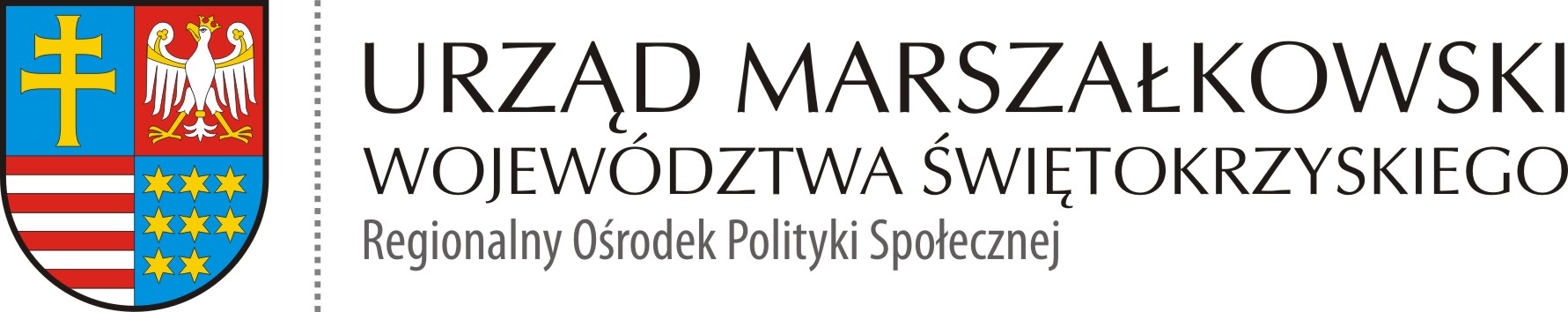 ROPS-II.052.2.18.2020  						            Kielce 23.10.2020 r.INFORMACJA O NIEUDZIELENIU ZAMÓWIENIADotyczy postępowania na:Usługę organizacji i przeprowadzenia badania słuchu (badania profilaktycznego) w ramach projektu socjalnego gminy Bieliny w związku z realizacją projektu partnerskiego pn. „Liderzy kooperacji”. Program Operacyjny Wiedza Edukacja Rozwój - Działanie 2.5 "Skuteczna pomoc społeczna" - "Wypracowanie  i wdrożenie modeli kooperacji pomiędzy instytucjami pomocy społecznej i integracji społecznej a podmiotami innych polityk sektorowych m.in. pomocy społecznej, edukacji, zdrowia, sądownictwa i policji"Zamawiający Województwo Świętokrzyskie – Urząd Marszałkowski Województwa Świętokrzyskiego, informuje o nieudzieleniu zamówienia dot. organizacji i przeprowadzenia badania słuchu (badania profilaktycznego) w ramach projektu socjalnego gminy Bieliny.UZASADNIENIEW niniejszym zapytaniu ofertowym nie została złożona żadna oferta.      ……………………………………                   Akceptujący      ……………………………………                    Sporządzający